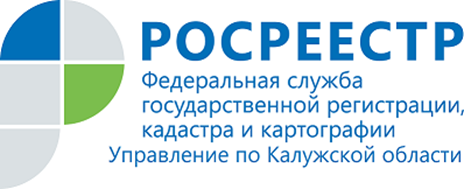 АНОНС05.03.2020За что штрафуют собственников земельных наделов?«Горячая линия» для калужан11.03.2020 с 11.00 до 13.00 часов Управление Росреестра 
по Калужской области проведет телефонную консультацию в режиме «горячая линия» на тему «За что штрафуют собственников земельных наделов?»На вопросы граждан, за что могут наказать собственника земельного участка, какую ответственность за собой влечет нарушение земельного законодательства, ответит начальник отдела государственного земельного надзора Управления Росреестра по Калужской области Ирина Александровна Комарова.Телефон «горячей линии»: 8(4842) 57-63-96Об Управлении Росреестра по Калужской областиУправление Федеральной службы государственной регистрации, кадастра и картографии (Росреестр) 
по Калужской области является территориальным органом федерального органа исполнительной власти, осуществляющим функции по государственной регистрации прав на недвижимое имущество и сделок с ним, землеустройства, государственного мониторинга земель, а также функции по федеральному государственному надзору в области геодезии и картографии, государственному земельному надзору, надзору за деятельностью саморегулируемых организаций, организации работы Комиссии по оспариванию кадастровой стоимости объектов недвижимости. Осуществляет контроль за деятельностью подведомственного учреждения Росреестра - филиала ФГБУ «ФКП Росреестра» по Калужской области по предоставлению государственных услуг Росреестра. Исполняющая обязанности руководителя Управления Росреестра по Калужской области – Людмила Димошенкова.http://rosreestr.ru/ Контакты для СМИ+7(4842) 56-47-85 (вн.123), 56-47-83